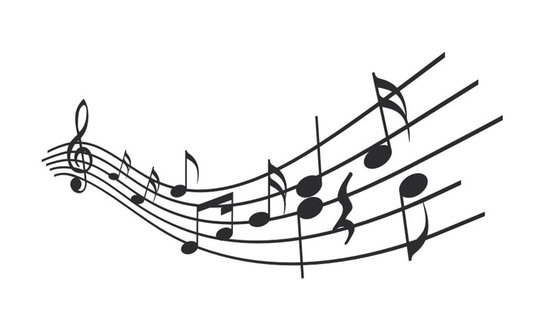 Muzička škola „Kosta Manojlović“ZemunProslava Dana škole 2018.SVEČANI KONCERT UČENIKAMuzičke škole „Kosta Manojlović“ Zemun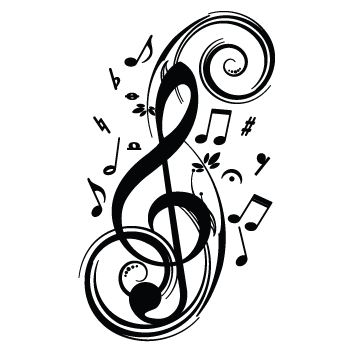        Subota, 08.decembar 2018. u 20 čas.Sala Beogradske filharmonijeProgram koncerta:1. Nina Rakočević, II razred OMŠZ.Milenković – PerpetumobileKlasa: Sanda DramićaninKl. saradnik: Nataša Kuzmanoski2. Andrej Jovanović, III razred OMŠE. Grig - Norveška igraKlasa: Ivan KirnKl. saradnik: Nikola Zdravković3. Saša Opsenica, V razred OMŠF. Šopen - Valcer e- molKlasa: Irena Oparov4. Sofija Dodig, VI razred OMŠT. A. Vitali - ČakonaKlasa: Jelena KomatinaKl. saradnik: Biserka Marović5. Luka Simović, I razred SMŠM. Moškovski - TarantelaKlasa: Danijela Rakić6. Nebojša Brkić, IV razred SMŠL. Kaizak - ArlekinKlasa: Aleksandar Antonijević7. Sergej Čavić, I razred SMŠS. Rahmanjinov - ElegijaKlasa: Radojka Ivanović8. Trio Petković-Brkić-ToškovF. Lahner - Na krilima pesmePripremili: Svetlana Vranić, Aleksandar Antonijević, Dina Hadžiomerović9. Veljko Kojić, III razred SMŠA. Glazunov “Chant du Menestrel”Klasa: Bojan VukelićKl. saradnik: Nikola Zdravković10. Una Miljuš, III razred SMŠJ. S. Bah - Tokata e-molKlasa: Radojka Ivanović11. Aljoša Jovanović, II razred SMŠJ. Horovic - Sonata II stavKlasa: Aleksandar AntonijevićKl. saradnik: Nikola Zdravković12. Duo Hadži Antić - KončarevićK. V. Gluk - MelodijaPripremila: Dina Hadžiomerović13. Veronika Mona Bogić, III razred SMŠK. Sen Sans - HavanezaKlasa: Ana Ilijoska BogićKl. saradnik: Biserka Marović14. Ognjen Milosavljević, IV razred SMŠA. Hinasterav - Argentinske igre br. 1, 3Klasa: Biljana Popović15. Andrija Sekulić, III razred SMŠŽ. Enesko - Kantabile i PrestoKlasa: Tijana KrstićKl. saradnik: Lidija Toldi16. Petar Toškov, IV razred SMŠF. List - Mađarska rapsodija br.6Klasa: Dina Hadžiomerović17. Nastasija Petković, III razred SMŠI. Zajc - Na gondoliKlasa: Svetlana VranićKl. saradnik: Neda Aleksić18. Trio Vladimir Pešić, Veljko Kojić, Srđan ĐurićL. Nihaus “ Saxabillity“Pripremio: Bojan Vukelić19. Orkestar harmonika SMŠA. Pjacola - Dečak iz BaćineDirigent: Blaženka BiočićKl. saradnik: Nebojša Cvijanović